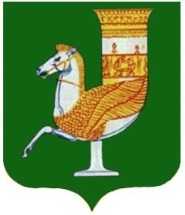 П О С Т А Н О В Л Е Н И ЕАДМИНИСТРАЦИИ МУНИЦИПАЛЬНОГО  ОБРАЗОВАНИЯ «КРАСНОГВАРДЕЙСКИЙ РАЙОН»От 14.01.2022г. № 14с. КрасногвардейскоеО внесении изменений в постановление администрации МО «Красногвардейский район» от 27.07.2017 г. № 468 «Об утверждении Порядка формирования и ведения реестра источников доходов бюджета муниципального образования «Красногвардейский район»В соответствии со статьей 47.1 Бюджетного кодекса Российской Федерации и в целях организации учета источников доходов бюджета муниципального образования «Красногвардейский район», руководствуясь Уставом МО «Красногвардейский  район»      ПОСТАНОВЛЯЮ:1. Внести изменения в приложение к постановлению администрации МО «Красногвардейский район» от 27.07.2017 г. № 468 «Об утверждении Порядка формирования и ведения реестра источников доходов бюджета муниципального образования «Красногвардейский район», изложив его в новой редакции (Приложение).2. Настоящее постановление разместить в официальном сетевом издании «Газета Красногвардейского района «Дружба» (http://kr-drugba.ru, ЭЛ № ФС77-74720 от 29.12.2018 г.), а также на официальном сайте органов местного самоуправления муниципального образования «Красногвардейский район» в сети «Интернет» (www.amokr.ru).	3. Контроль за исполнением данного постановления возложить на управление  финансов администрации МО «Красногвардейский район».4. Настоящее постановление вступает в силу с момента  его  подписания.Глава МО «Красногвардейский район»				          	         Т.И. ГубжоковПриложение к постановлению администрацииМО «Красногвардейский район»от 14.01.2022г. № 14Приложение к постановлению администрацииМО «Красногвардейский район»                                                                                        от   27.07.2017 г.   № 468        Порядокформирования и ведения реестра источников доходов бюджета муниципального образования «Красногвардейский район»Настоящий Порядок разработан в соответствии со статьей 47.1 Бюджетного кодекса Российской Федерации и Общими требованиями к составу информации, порядку формирования и ведения реестра источников доходов Российской Федерации, реестра источников доходов федерального бюджета, реестров источников доходов бюджетов субъектов Российской Федерации, реестров источников доходов местных бюджетов и реестров источников доходов бюджетов государственных внебюджетных фондов (далее - Общие требования), утвержденными Постановлением Правительства Российской Федерации от 31 августа 2016 года № 868 «О порядке формирования и ведения перечня источников доходов Российской Федерации», и определяет правила формирования и ведения реестра источников доходов бюджета муниципального образования «Красногвардейский район» (далее - реестр источников доходов муниципального бюджета).Для целей настоящего Порядка применяются следующие понятия:- перечень источников доходов бюджета муниципального образования «Красногвардейский район» - свод (перечень) федеральных налогов и сборов, региональных и местных налогов, иных обязательных платежей, других поступлений, являющихся источниками формирования доходов бюджета муниципального образования «Красногвардейский район»;- реестр источников доходов бюджета – свод информации о доходах бюджета по источникам доходов бюджета муниципального образования «Красногвардейский район», формируемой в процессе составления и утверждения бюджета, на основании перечня источников доходов бюджета муниципального образования «Красногвардейский район».  Формирование и ведение реестра источников доходов муниципального бюджета осуществляется управлением финансов администрации муниципального образования «Красногвардейский район» в соответствии с требованиями настоящего Порядка.Реестр источников доходов муниципального бюджета ведется на государственном языке Российской Федерации.Реестр источников доходов бюджета муниципального образования «Красногвардейский район» формируется и ведется в электронной форме в государственной интегрированной информационной системе управления общественными финансами «Электронный бюджет».Данные реестра используются при составлении проекта бюджета муниципального образования «Красногвардейский район» на очередной финансовый год и плановый период.Реестр источников доходов бюджета муниципального образования «Красногвардейский район» направляется в составе документов и материалов, представляемых одновременно с проектом решения о бюджете муниципального образования «Красногвардейский район» в Совет народных депутатов муниципального образования «Красногвардейский район» по форме согласно приложению к настоящему Порядку.В целях ведения реестра источников доходов муниципального бюджета главные администраторы доходов муниципального бюджета, органы и организации, осуществляющие оказание (выполнение) муниципальных услуг (выполнение работ), предусматривающих за их оказание (выполнение) взимание платы по источнику доходов муниципального бюджета (далее - участники процесса ведения реестров источников доходов муниципального бюджета), обеспечивают предоставление сведений, необходимых для ведения реестра источников доходов муниципального бюджета в электронной форме.Управление финансов администрации муниципального образования «Красногвардейский район» осуществляет проверку фрагментов реестра источников доходов на предмет отсутствия искажений и неточностей в обязательных реквизитах нормативных правовых актов Российской Федерации, Республики Адыгея, муниципальных правовых актов муниципального образования «Красногвардейский район» и заключенных администрацией муниципального образования  «Красногвардейский район» договоров и соглашений.Ответственность за полноту и достоверность информации, а также своевременность ее включения в реестр источников доходов муниципального бюджета несут участники процесса ведения реестра источников доходов муниципального бюджета.13. Реестр источников доходов бюджета размещается управлением финансов администрации муниципального образования «Красногвардейский район» на едином портале бюджетной системы Российской Федерации в информационно-телекоммуникационной сети «Интернет» в соответствии с установленным порядком формирования и ведения реестра источников доходов Российской Федерации.Управляющий делами администрации района- начальник  общего  отдела 		          	          	                                  А.А. КатбамбетовПриложениек Порядку формированиеи ведения реестра источников доходовмуниципального образования«Красногвардейский район»Реестр источников доходов бюджета муниципального образования «Красногвардейский район»на «____» _______________ 20____ годаУправляющий делами администрации района- начальник  общего  отдела 	                                                                         	          	                                  А.А. КатбамбетовНаименование кода классификации доходов бюджетовКод классификации доходов бюджетовКод классификации доходов бюджетовКод классификации доходов бюджетовКод классификации доходов бюджетовКод классификации доходов бюджетовКод классификации доходов бюджетовКод классификации доходов бюджетовКод классификации доходов бюджетовНаименование главного администратора доходов бюджета МОПоказатели прогноза доходов в текущем финансовом году в соответствии с законом о республиканском бюджетеПоказатели кассовых поступлений в текущем финансовом году (по состоянию на «__» ___ 20__ г.) в бюджет МООценка исполнения текущего финансового годаПоказатели прогноза доходов бюджета на очередной финансовый годПоказатели прогноза доходов бюджета на первый год планового периодаПоказатели прогноза доходов бюджета на второй год планового периодаНаименование кода классификации доходов бюджетовкод главного администратора доходов бюджета МОкод вида доходов бюджетовкод вида доходов бюджетовкод вида доходов бюджетовкод вида доходов бюджетовкод вида доходов бюджетовкод вида доходов бюджетовкод вида доходов бюджетовНаименование главного администратора доходов бюджета МОПоказатели прогноза доходов в текущем финансовом году в соответствии с законом о республиканском бюджетеПоказатели кассовых поступлений в текущем финансовом году (по состоянию на «__» ___ 20__ г.) в бюджет МООценка исполнения текущего финансового годаПоказатели прогноза доходов бюджета на очередной финансовый годПоказатели прогноза доходов бюджета на первый год планового периодаПоказатели прогноза доходов бюджета на второй год планового периодаНаименование кода классификации доходов бюджетовкод главного администратора доходов бюджета МОгруппа доходовподгруппа доходовстатья доходовподстатья доходовэлемент доходовгруппа подвида доходов бюджетованалитическая группа подвида доходов бюджетовНаименование главного администратора доходов бюджета МОПоказатели прогноза доходов в текущем финансовом году в соответствии с законом о республиканском бюджетеПоказатели кассовых поступлений в текущем финансовом году (по состоянию на «__» ___ 20__ г.) в бюджет МООценка исполнения текущего финансового годаПоказатели прогноза доходов бюджета на очередной финансовый годПоказатели прогноза доходов бюджета на первый год планового периодаПоказатели прогноза доходов бюджета на второй год планового периода12345678910111213141516